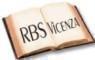 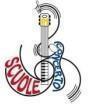 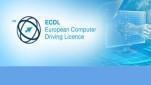 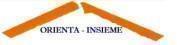 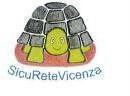 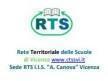 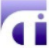 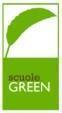 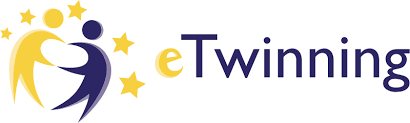 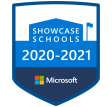 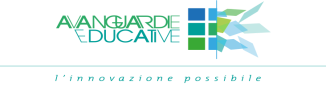              Al Dirigente Scolastico										Istituto Comprensivo 2										VICENZA (VI)Oggetto: RICHIESTA RECUPERO LAVORO STRAORDINARIO  –  PERSONALE DOCENTE E A.T.A._l_ sottoscritt_ ____________________________, ___________________ a tempo ❑ DT. 	❑.INDT                                                                                    (qualifica doc/ata)in servizio uffici / scuola ___________________________________ di ____________________________                                                      (plesso)C H I E D Eper il giorno___________________, dalle ore_______ alle ore _______ per un totale di________ ore la concessione di un permesso a recupero di  lavoro straordinario precedentemente effettuato.Per eventuali comunicazioni urgenti nel periodo del recupero sarà reperibile al seguente indirizzo:Via _______________________  n.  ____  cap.  ________   Comune  _______________________     Provincia ____Tel . ______________________      cell. ________________________Vicenza, ___________________               Firma _______________________________❖❖❖❖❖❖❖❖❖❖❖❖❖❖❖❖❖❖❖❖❖❖❖❖❖❖❖❖❖❖❖❖❖❖❖❖❖❖❖❖❖❖❖❖❖❖❖❖❖❖❖❖❖❑  Visto ___si concede                                                         IL DIRIGENTE SCOLASTICO 		                                                                                                            Prof. Alfonso Sforza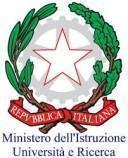 ISTITUTO COMPRENSIVO VICENZA N.2Via C. Piovene, 31 – 36100 V I C E N Z ATel. 0444/1813211- Fax 0444/1813220 sito www.icvicenza2.edu.ite-mail viic872001@istruzione.it posta certificata viic872001@pec.istruzione.itCodice fiscale 80015210240 – Codice scuola VIIC872001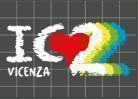 